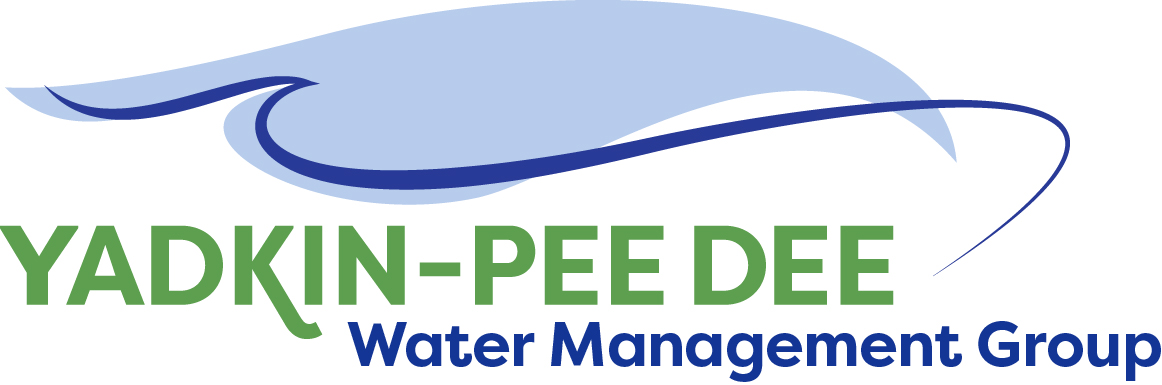 AGENDAYadkin-Pee Dee Water Management Group 12:00PM – 2:30PM, August 11, 2022Hybrid: Zoom & at Salisbury-Rowan Utilities1 Water Street | Salisbury, NC 28144Welcome							R. Campbell/ AllRoundtable Discussion					R. Campbell/ AllApproval of June Meeting Minutes			R. Campbell/ All		YPD Basin Plan – presented to EMC 7/14		J. Behmer/ AllWater Resources Plan Update - HDR			S. Yeh/ D. Saunders/ AllSC River Basin Council Update				J. Crutchfield/ AllFees Committee Update					W. Miller/ AllHigh Rock Lake Nutrient Strategy Rulemaking		J. Hester/ AllNext Steps & Adjourn					R. Campbell/ All